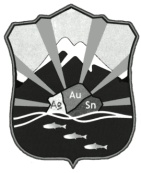 российская федерацияМагаданская областьАдминистрация ОМСУКЧАНСКОГО ГОРОДСКОГО ОКРУГА686410 п. Омсукчан Магаданской обл., ул. Ленина, 19;    ИНН 4902003230     КПП 490201001   БИК 044442001        Тел.: 91-5-14, факс: 91-2-31, e-mail: omsadm@rambler.ru от _____ ____________№ _______                         Администрация Омсукчанского городского округа сообщает о продаже с открытого аукциона 02 августа 2016 года в 12.00 часов Комитетом по управлению муниципальным имуществом администрации Омсукчанского городского округа следующего муниципального имущества:Лот №1 – нежилое здание (бывший жилой дом), 2-этажный, общей площадью 331,9кв.м, расположенное  по адресу: Магаданская область, Омсукчанский городской округ, пос. Омсукчан, пер. Майский, д.6, расположенное на земельном участке с кадастровым номером 49:02:030304:64, общей площадью 599, 77кв.м, категория земель – земли населенных пунктов:- начальную цену имущества - 387 000,00 рублей;- «шаг аукциона» -19 000,00  рублей;- выкупную стоимость земельного участка, в сумме 1408,86 (одна тысяча четыреста восемь рублей восемьдесят шесть коп.) рублей;Лот №2 - нежилое здание (бывший жилой дом), 2-этажный, общей площадью 624,1 кв.м, расположенное  по адресу: Магаданская область, Омсукчанский городской округ, пос. Омсукчан, ул. Индустриальная, д.13А, расположенное на земельном участке с кадастровым номером 49:02:030306:37, общей площадью 2956, 57кв.м, категория земель – земли населенных пунктов:- начальную цену имущества - 941 000 рублей;- «шаг аукциона» - 47 000 рублей;- выкупную стоимость земельного участка, в сумме 6944, 98 (шесть тысяч девятьсот сорок четыре рубля девяносто восемь коп.) рублей;Лот №3 - нежилое здание (бывший жилой дом), 2-этажный, общей площадью 389,3 кв.м, расположенное  по адресу: Магаданская область, Омсукчанский городской округ, пос. Омсукчан, ул. Майская, д.8, расположенное на земельном участке с кадастровым номером 49:02:030304:51, общей площадью 912, 68кв.м, категория земель – земли населенных пунктов:- начальную цену имущества - 513 000,00 рублей;- «шаг аукциона» - 25 000,00 рублей;- выкупную стоимость земельного участка 21 439,09 (двадцать одна тысяча четыреста тридцать девять рублей девять коп.) рублей;Лот №4 -  нежилое здание, находящееся по адресу: Магаданская область, Омсукчанский район, пос. Омсукчан, ул. Майская, территория бывшего ВЭС, общей площадью - 23,7 кв. м (кадастровый  № 49:02:030304:371), расположенное на земельном участке, общей площадью - 315,00кв.м., с кадастровым номером 49:02:030304:341, категория земель – земли населенных пунктов: - начальную цену имущества, в сумме 256 000,00 рублей;           - «шаг аукциона» в сумме 12 000,00 рублей.Форма торгов  - открытый аукцион по составу участников и форме подачи предложений.Организатор открытого аукциона:Комитет по управлению муниципальным имуществом администрации Омсукчанского городского округа,Адрес: 686410, Магаданская область, пос. Омсукчан, ул. Ленина д. 19, тел. 91-4-14, тел./факс 91-4-53.Контактное лицо: руководитель Комитет по управлению муниципальным имуществом администрации Омсукчанского городского округа Макаров Сергей Николаевич, тел.91-4-14.Условия аукциона, порядок и условия заключения договора с участником аукциона являются условиями публичной оферты, а подача заявки на участие в аукционе является акцептом такой оферты в соответствии со статьей 438 Гражданского кодекса РФ.Дата начала подачи заявок: 01 июля 2016 г. в 10.00 часов (время местное) по адресу: 686410, Магаданская область, пос. Омсукчан, ул. Ленина д.19, 1-й этаж, Комитет по управлению муниципальным имуществом администрации Омсукчанского городского округа (в рабочие дни с 9.00 час. До 18.00 час.; обеденный перерыв  12.45час. до 14.00 час.)Дата окончания подачи заявок: 26 июля 2016 г. в 18:00 час.Признание претендентов участниками аукциона: 29 июля 2016 г. в 10.00 часов(время местное), по адресу: 686410, Магаданская область, пос. Омсукчан, ул. Ленина д.19, в кабинете Комитета по управлению муниципальным имуществом администрации Омсукчанского городского округа.Место, дата и время проведения открытого аукциона: 02 августа 2016 г. в 12.00 час. (время местное) по адресу: 686410, Магаданская область, пос. Омсукчан, ул. Ленина, дом 19, 1-й этаж, в кабинете Комитета по управлению муниципальным имуществом администрации Омсукчанского городского округаТребование по внесению задатка для участия в аукционе:Организатором аукциона предусмотрено требование о внесение задатка.Размер задатка: установлен в размере 10 процентов начальной цены, указанной в настоящем информационном сообщении.Задаток для участия в аукционе вносится:Получатель:Название организации: Комитет по управлению муниципальным имуществом администрации Омсукчанского городского округа (КУМИ администрации Омсукчанского городского округа)Юридический адрес: 686410, Россия, Магаданская обл., Омсукчанский городской округ, пос. Омсукчан,  ул. Ленина. 19Адрес доставки счетов: 686410, Россия, Магаданская обл., Омсукчанский городской округ, пос. Омсукчан,  ул. Ленина. 19ИНН  490200059 КПП 490201001ОКТМО 44704000Наименование банка, р/с  БИК: УФК  по Магаданской области (Комитет по управлению муниципальным имуществом администрации Омсукчанского городского округа,  л/с 05473201950,  Отделение Магадан, р/счет 40302810244423000003, БИК 044442001Телефон, факс: (8-41346)91-453Руководитель Комитета  Макаров Сергей НиколаевичДействующий на основании  Положения о комитетене позднее даты окончания срока подачи заявок на участие в аукционе (до 26 июля 2016 г). В назначении платежа указывается: «Задаток за участие в аукционе Лот №____  ».Лицам, перечислившим задаток для участия в аукционе, денежные средства возвращаются в следующем порядке:а) участникам аукциона, за исключением его победителя, - в течение 5 календарных дней со дня подведения итогов аукциона;б) претендентам, не допущенным к участию в аукционе, - в течение 5 календарных дней со дня подписания протокола о признании претендентов участниками аукциона.В день торгов победитель подписывает протокол об итогах аукциона.  Критерий выявления победителя аукциона – предложение максимальной цены. По результатам аукциона продавец и победитель аукциона (покупатель) не ранее 10 рабочих дней и не позднее 15 рабочих дней со дня подведения итогов аукциона заключают в соответствии с законодательством Российской Федерации договор купли-продажи имущества.Окончательный расчет за приобретаемое имущество Покупатель осуществляет единовременно не позднее 30 (тридцати) рабочих дней  со дня заключения договора купли-продажи. Оплата приобретаемого на аукционе имущества производится путем перечисления денежных средств на счет:Получатель: УФК  по Магаданской области (Комитет по управлению муниципальным имуществом администрации Омсукчанского городского округа,  л/с 05473201950,  Отделение Магадан, р/счет 40302810244423000003, БИК 044442001Порядок и место получения документации об аукционе:Требования к содержанию, составу и форме заявки на участие в аукционе, а также иные требования и сведения по предмету аукциона, кроме указанных в настоящем извещении, содержаться в  документации об аукционе.Документы об аукционе можно получить:На официальном сайте администрации Омсукчанского городского округа – www.omsukchan-adm.ru (в разделе  «Имущественные торги) -  без взимания платы.А так же в Комитете  по управлению муниципальным имуществом администрации Омсукчанского городского округа по адресу: 686410, Магаданская область,  пос. Омсукчан, ул. Ленина, дом 19, (в рабочие  дни с 9.00 час. до 18.00 час.; обеденный перерыв с 12.45 час. до 14.00 час.), тел. 91-4-14, тел./факс 91-4-53 с момента официального опубликования настоящего Извещения до даты окончания срока подачи заявок, на основании заявления любого заинтересованного лица, поданного в письменной форме - без взимания платы.    На официальном сайте администрации Омсукчанского городского округа – www.omsukchan-adm.ru  (в разделе  «Имущественные торги») будут публиковаться все разъяснения, касающиеся положений настоящей документации об аукционе, а также все изменения или дополнения  документации об аукционе, в случае возникновения таковых. Обращаем Ваше внимание на то, что Участники (претенденты) аукциона самостоятельно ознакомившиеся с документацией об аукционе на официальном сайте, должны самостоятельно отслеживать появление на официальном сайте разъяснений, изменений или дополнений документации об аукционе. Организатор, уполномоченный орган не несут обязательств или ответственности в случае неполучения такими Участниками (претендентами)  разъяснений, изменений или дополнений к документации об аукционе.Срок, в течение которого организатор аукциона вправе принять решение о внесении изменений в извещение о проведении аукциона: Организатор аукциона вправе принять решение о внесении изменений в извещение о проведении аукциона в случае уточнения наименования такого имущества и иных его индивидуализированных сведений (характеристика имущества).Ограничения участия отдельных категорий физических лиц и юридических лиц в приватизации муниципального имущества: -нет.Для участия в аукционе необходимо:Одновременно с заявкой претенденты представляют следующие документы:юридические лица:заверенные копии учредительных документов;документ, содержащий сведения о доле Российской Федерации, субъекта Российской Федерации или муниципального образования в уставном капитале юридического лица (реестр владельцев акций либо выписка из него или заверенное печатью юридического лица и подписанное его руководителем письмо);документ, который подтверждает полномочия руководителя юридического лица на осуществление действий от имени юридического лица (копия решения о назначении этого лица или о его избрании) и в соответствии с которым руководитель юридического лица обладает правом действовать от имени юридического лица без доверенности;физические лица предъявляют документ, удостоверяющий личность, или представляют копии всех его листов.В случае, если от имени претендента действует его представитель по доверенности, к заявке должна быть приложена доверенность на осуществление действий от имени претендента, оформленная в установленном порядке (ст. 185 "Гражданский кодекс Российской Федерации (часть первая)" от 30.11.1994 N 51-ФЗ), или нотариально заверенная копия такой доверенности. В случае, если доверенность на осуществление действий от имени претендента подписана лицом, уполномоченным руководителем юридического лица, заявка должна содержать также документ, подтверждающий полномочия этого лица.Все листы документов, представляемых одновременно с заявкой, либо отдельные тома данных документов должны быть прошиты, пронумерованы, скреплены печатью претендента (для юридического лица) и подписаны претендентом или его представителем.К данным документам (в том числе к каждому тому) также прилагается их опись. Заявка и такая опись составляются в двух экземплярах, один из которых остается у продавца, другой - у претендента.__________________________________________________Глава администрации							С.П. КучеренкоИсп.Юлмухаметова А.А.тел.8/41346/92368